TJA 7.b – Preverjanje znanja. Pri reševanju si lahko pomagaš z zapiski v zvezku, U in DZ. Rešuj po delih: ČET 28. 5. naloge 1-5, PON 1. 6. naloge 6-10.REVISION  on the Past Simple, large numbers, adjectives, countries             Class 7May 20201.  Preberi sestavek o Novi Zelandiji (v prilogi – zadnja stran) ter reši nalogi A in B.A) Ugotovi, ali so spodnje trditve pravilne T – true ali napačne F – false.  Glej primer, ki je že rešen.                                                                                                                    6/ ____ B) Na kratko odgovori na vprašanja.                                                                                                                                                                             5/ ____               What’s the population of New Zealand? 4.5 millionWhat are the official languages? _______________________________________________What’s the name of their money? ______________________________________________Why is New Zealand sometimes called a natural theme park? _________________________________________________________________________Name three adventure sports you can do there. ____________________, ____________________, _______________________Why is Aukland called the City of Sails? __________________________________________2. S pomočjo podatkov v tabeli tvori smiselne povedi. Številke zapiši z besedo. Glej primer, ki je že rešen.                                                                                      6/ _____a) Jim is one hundred and fifty-four cm tall.b) ________________________________________________________________________c)________________________________________________________________________d) ________________________________________________________________________e) ________________________________________________________________________3. Dopolni razpredelnico z manjkajočo obliko pridevnika.                          10/ _____                                        4.  Dopolni povedi z ustrezno stopnjo pridevnika: osnovnik, primernik ali presežnik. Ne pozabi uporabiti than/the/as…as, kjer je to potrebno.                               10/ _____                                           The trip was ____________________________ the last one. (interesting)He’s ____________________________ girl at our school. (beautiful)Your room is __________________________ my room. (dirty)I’m ____________________________ member of our family. (young) My sister isn’t _________________________ me. She’s shorter. (tall)It’s very ______________________ today. (windy) Helen is _______________________ girl in our class. (thin) I don’t think we’ll have much sun today. The weather is getting ____________. (bad)A cheetah is __________________ a lion. (fast)Which is _______________________: lead or gold? (heavy)                    5.  Povedi napiši drugače. Ne uporabi več kot tri besede. Poved naj ima enak pomen kot napisan stavek.                                                                                                                                                                                                                   5/ _____0.  English is easier than German.  German isn’t as easy as English. David isn’t as brave as Max. Max is _______________________________ David.Josh is better at Maths than Nick. Nick isn’t _____________________ at Maths ____________ Joe. Everything on the menu is cheaper than the steak. The steak is _________________ thing on the menu. Rebecca is 1.69 m and Sophie is 1.80 m. Sophie is ________________________ Rebecca. 5.   I don’t know anyone who is smarter than you. You are __________________person I know!                      6.  Vpiši manjkajoče besede (države, narodnosti, jeziki). Pazi na zapis besed.   6/ _____Tobias is from the Netherlands. He is D______________________. Astrid is from F_______________________. She is Finnish. Los Angeles is very S ________________________ in character.The first Olympic Games were in G____________________.Pippi Longstocking is from S_________________________.I love the sweet smell of this F_______________ perfume. I bought it in Paris.7.  Vpiši manjkajoče besede.                                                                      8/ _____Australia covers an A___________________ of 7,686,850 sq km and has a P_______________________ of around 25 million people.The C____________________ of the USA is Washington, DC.She is as beautiful as a P________________ and he is as busy as a B__________.Her room is messy, but my room is always T_______________.Black Africans worked in America as S____________________.How F_____________ is it from Ljubljana to Kranj? – About 20 km, I think.8.  Glagole v oklepaju postavi v navadni sedanjik (The Past Simple Tense).    10/ _____I _______________________ (move) here nine years ago.I _______________________ (start) skating four years ago.He _______________________ (meet) her in June.You _______________________ (not buy) the present yesterday.Mr Jones _______________________ (live) here six months ago.I _______________________ (leave) that school four years ago.He _______________________ (begin) working in Ireland in 1999.Last year he _______________________ (teach) children how to play the guitar._______________________ (they / see) Riverdance when they were in Ireland?He _______________________ (change) his job in February and is now a policeman.9. Zapiši vprašanja za podčrtane dele povedi.                                                                      5/ _________________________________________ ?       Yes, it was. The hotel was very good. ____________________________________ ?        Pablo Picasso lived  in Spain.____________________________________ ?        Monica tidied up her bedroom because her mum insisted.    ____________________________________ ?        He bought a new bike last week____________________________________ ?        They were good at taking photographs.10. PISNI SESTAVEK.My classmates & me Piši o sebi in sošolcih:Napiši/Primerjaj, kdo je naj (višji, starejši, mlajši ...) v razredu,Napiši/Primerjaj, kdo ima naj (daljše lase, težjo torbo ...) v razredu,Primerjaj sebe s posameznimi sošolci (5 primerjav).Uporabi vsaj 10 različnih pridevnikov (v osnovniku primerniku in/ali presežniku).______________________________________________________________________________________________________________________________________________________________________________________________________________________________________________________________________________________________________________________________________________________________________________________________________________________________________________________________________________________________________________________________________________________________________________________________________________________________________________________________________________________________________________________________________________________________________________________________________________________________________________________________________________________________________________________________________________________________________________________________________________________________________________________________________________________________________________________________________________________________________________________________________________________________________________________________________________________________________________________________________________________________________________________________________Vsebina: 3/ _____     Besedišče: 3/ _____     Slovnica: 3/ _____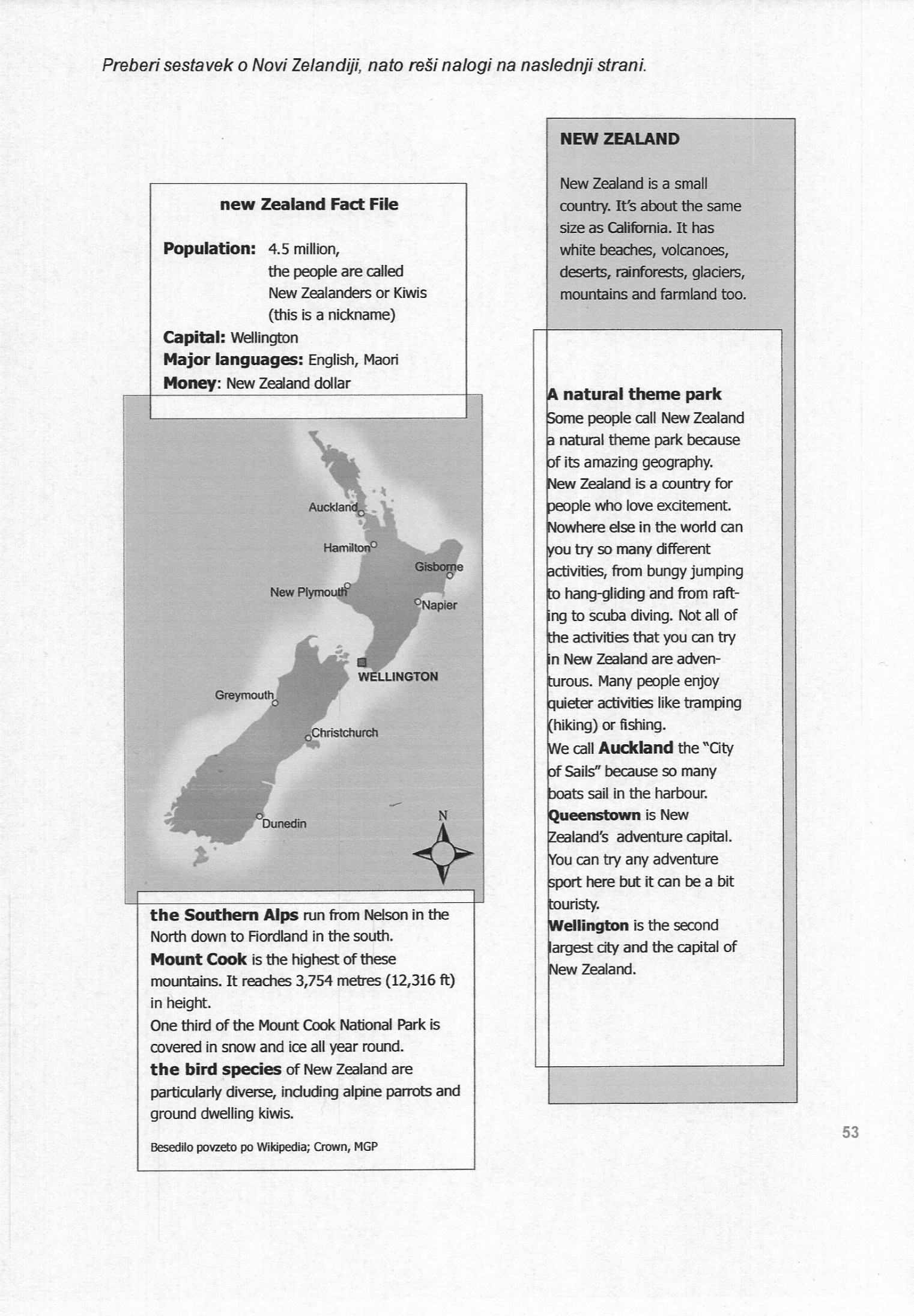 TFNew Zealand is a big country.XNew Zealand is as large as California.There is a variety of countryside.Queenstown is the capital of New Zealand.Wellington is the largest city in New Zealand.A part of Mount Cook is always covered in snow.The inhabitants of New Zealand are called Kiwis.JimLake Bohinjthe DravaMt CookColumbus - birth1,54 cm45 m707 km3,754 m1451 POSITIVE(osnovnik)COMPARATIVE(primernik)SUPERLATIVE(presežnik)OPPOSITE(protipomenka)farwetterwidebravedifficult